A csoport feladata:Állapítsd meg a debreceni Nagytemplom turisztikai térképének méretarányát, ha tudjuk, hogy a valóságban a kupola teteje 55 m magasan van!Szorgalmi feladat:Mekkora a templom szélessége a valóságban? B csoport feladata:Keresd meg Magyarország térképén Pápa és Sárospatak helyét! Mérd meg a távolságukat, majd a méretarány segítségével számold ki a valódi távolságot!Az eredmény kerekítsd egész km-re! C csoport feladata:A képen szereplő méretek alapján számold ki, hogy mekkora a Kazincbarcika-felsői református templom szélessége és magassága, ha a kép méretaránya 1:270!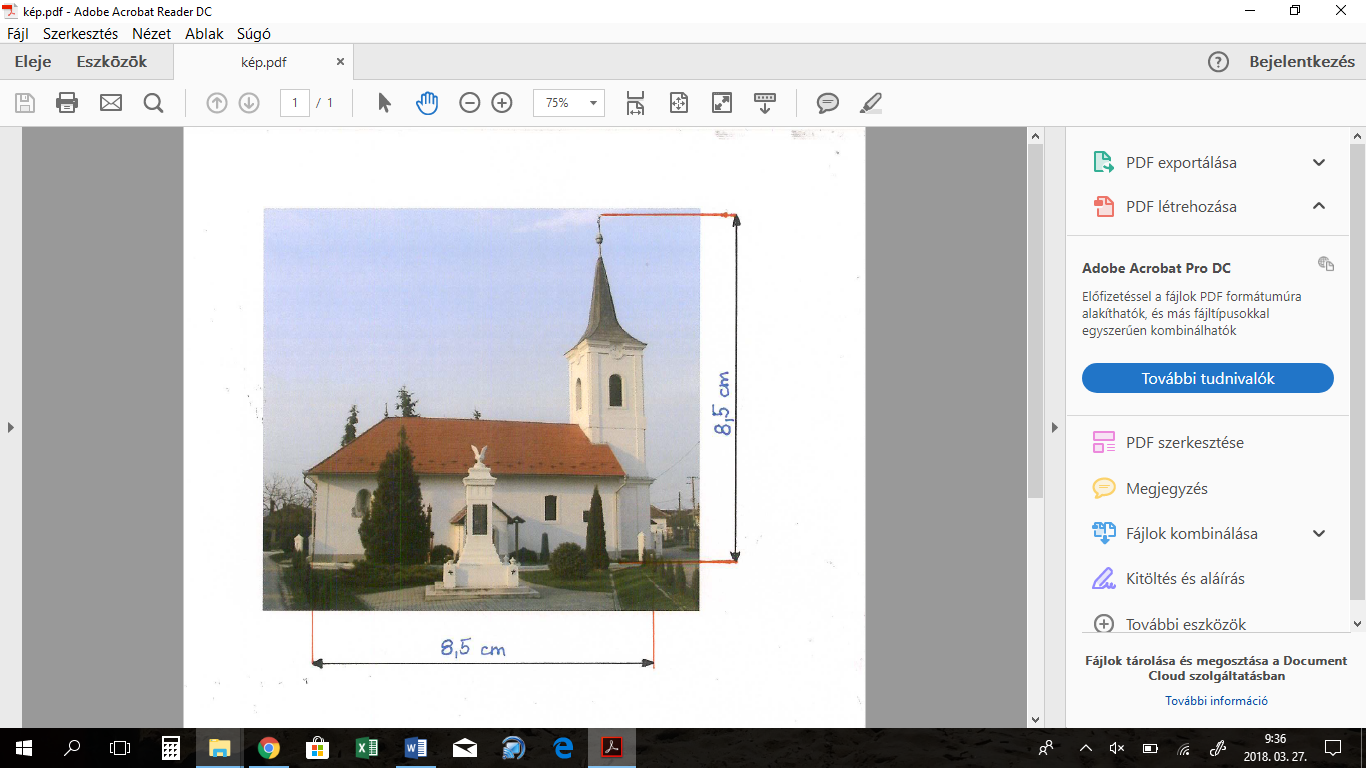 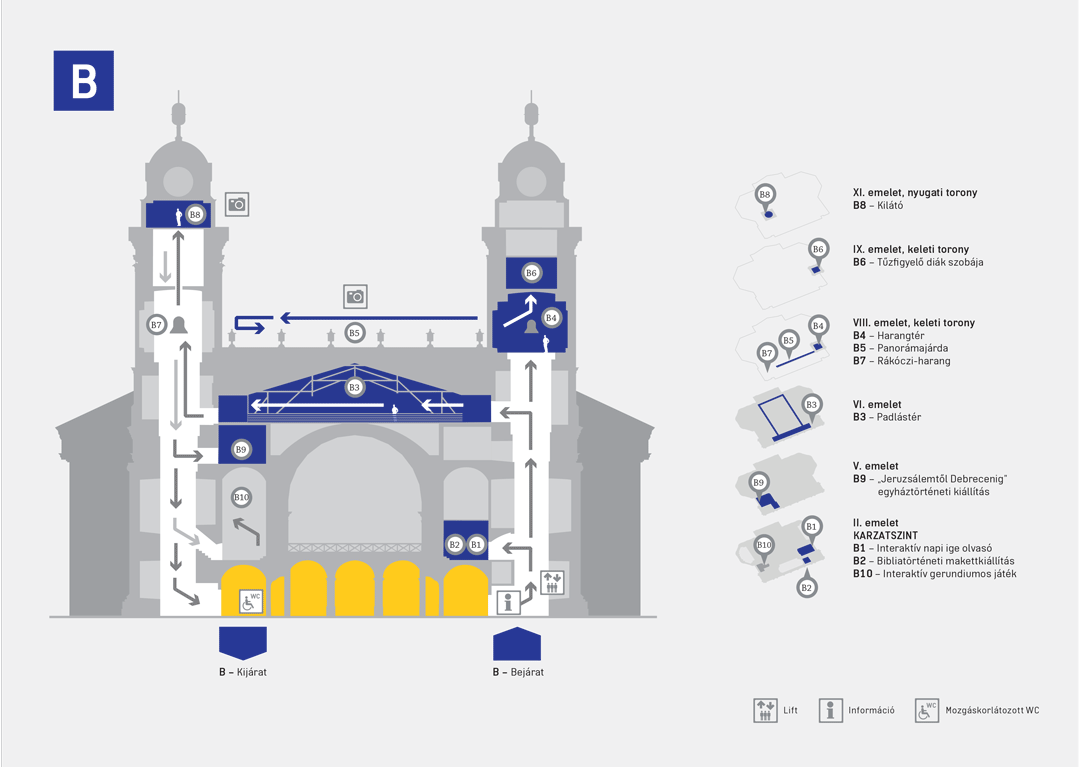 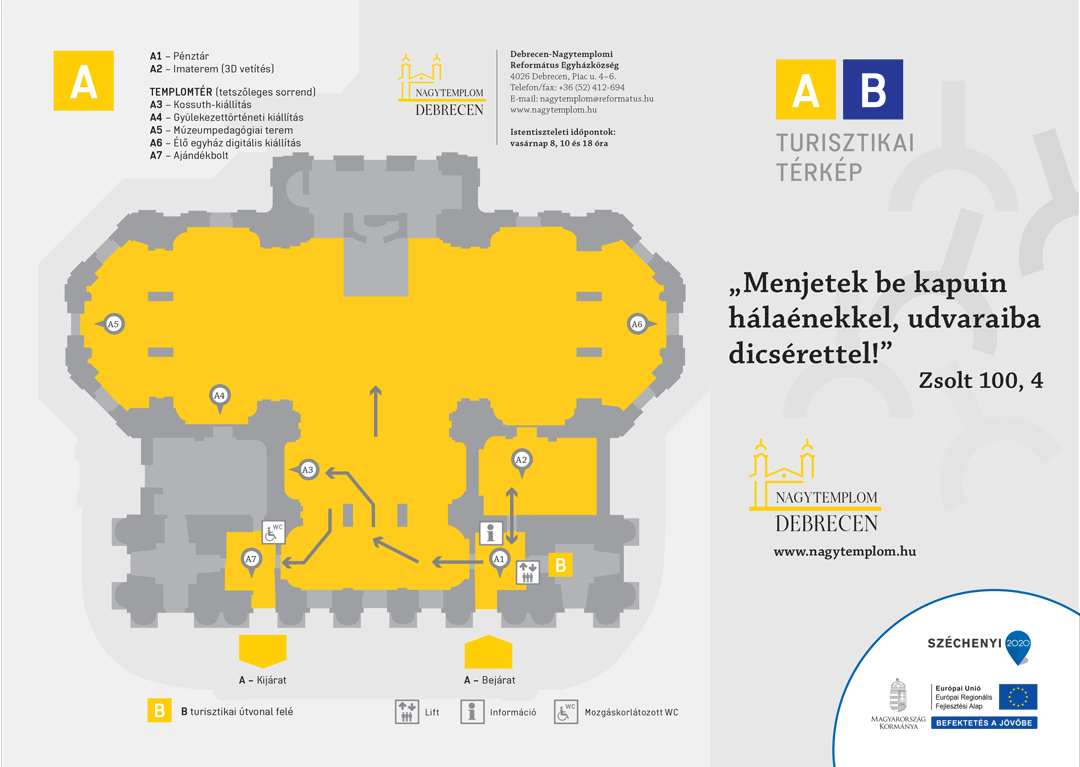 